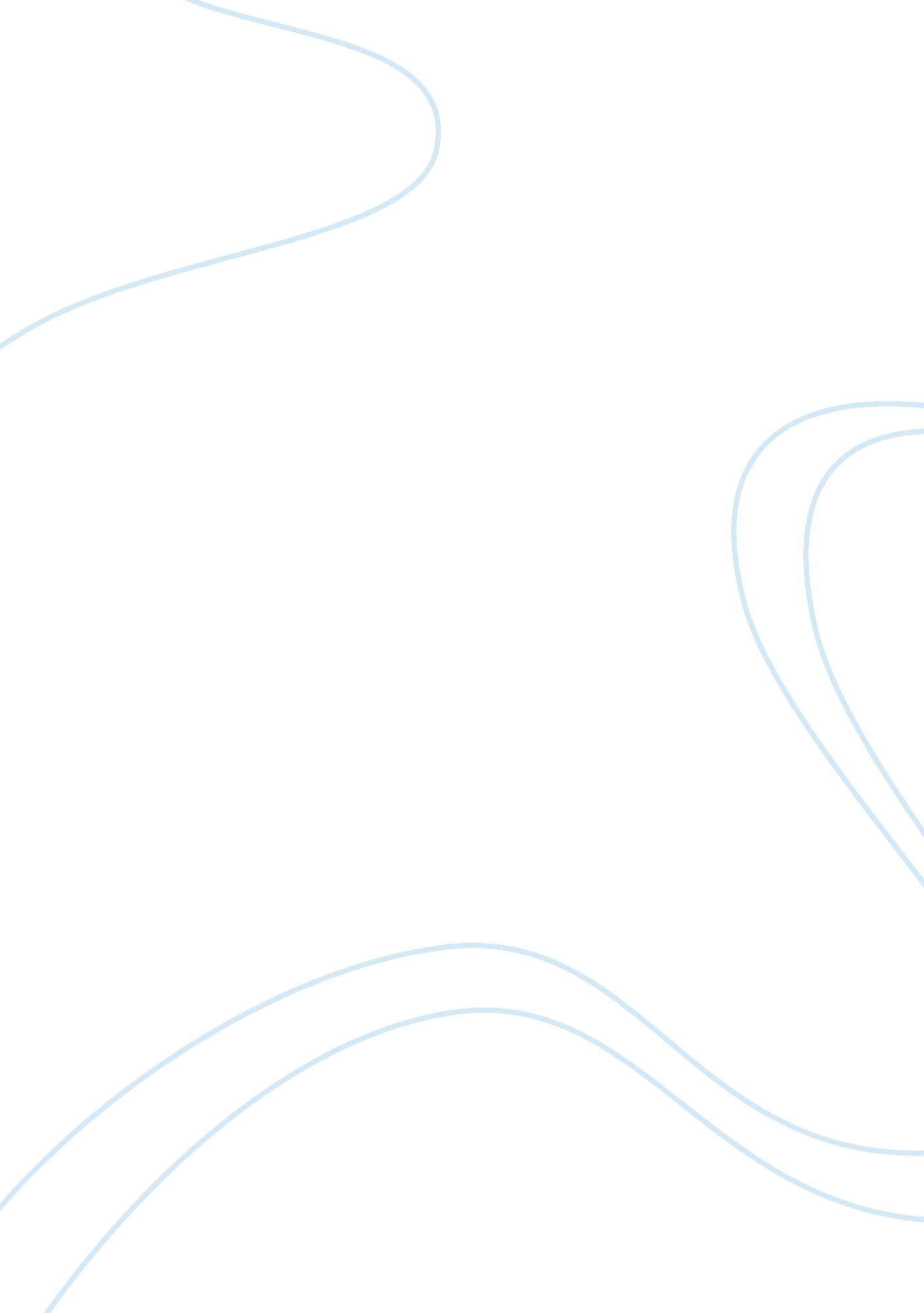 This apoorva has always been prodigious student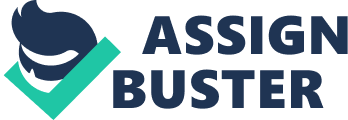 This is to certify that Ms. Apoorva Rayangoudar (VTU# 2BV06IS005)was a bona fide student of B. V. Bhoomaraddi College of Engineering andTechnology, Hubballi, Karnataka, India at Information Science and EngineeringDepartment from 2006 to 2010. To whom it May Concern, I am delighted to write this reference letter for Ms. ApoorvaRayangoudar who is one of our finest, most well-rounded undergraduates whom Ihave known for four years as a student of Information Science and Engineering atthis school. Apoorva has always been prodigious student earning accoladesthroughout her engineering days and continuously remained topper of the class. She has demonstrated the traits essential for eminent success in thechallenging academic atmosphere. I enthusiastically recommend her graduateapplication for admission to the University of XYZ. Apoorva has been a student of mine in File structures, Datastructures and Analysis and design of algorithms subjects. Her technicalknowledge and concepts were excellent; her avidity towards programming yieldedgave her superior understanding of diverse programming languages. She hasalways partaken in discussions very diligently and spoke eloquently. Always hasbeen enthusiastic about understanding the principles thoroughly and tried toapply them in practice. The best quality of Apoorva is her punctuality and readiness; shehas always been keen on working the lab sessions ahead of time had been a goodsport to share her thoughts with other fellow students. These characteristicsinspired me to supervise her in her final project.  Apoorva genuinely left an impression as a student who activelysought new wisdom. Beyond her academic excellence, she engaged in numerouscollege and community activities. She worked closely with the administration inorganizing technical fests and cultural events. Also, she participated in theIBM’s “ The great mind challenge” wherein Apoorva together with herco-team members worked to develop an application “ Save Her FromCancer” with an objective to spread awareness about various cancers thatmay affect women. She headed this group and worked well with others toefficiently complete the project by proving the characteristics of afrontrunner. Apoorva has demonstrated tremendous discipline and growththroughout the academic years. She is motivated, talented, dedicated andfocused on her pursuits. I am convinced that she will be able to continue todisplay the same commitment and diligence in the future. Apoorva is among thetop five percent of student whom I have recommended for admission to thegraduate program. Please feel free to contact with any further questions 